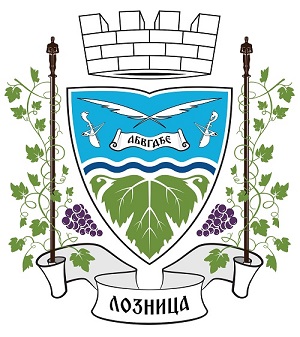 КОНКУРСНА ДОКУМЕНТАЦИЈАза јавну набавку услуга- Услуга контроле  плодности пољопривредног земљишта – Лабораторијске  анализе пољопривредног земљишта ЈН број 404-44-859/2019-IIIı-4Лозница, јул  2019 годинеКонкурсна документација садржи: 25 странaНа основу чл. 39. и 61. Закона о јавним набавкама („Сл. гласник РС” бр. 124/2012и 68/2015, у даљем тексту: Закон), чл. 6. Правилника о обавезним елементима конкурсне документације у поступцима јавних набавки и начину доказивања испуњености услова („Сл. гласник РС” бр. 86/2015), Одлуке  о покретању поступка јавне набавке бр.404-44-859/2019-IIIı-1 од 01.07.2019.год. и Решења о образовању комисије за јавну набавку бр. 404-44-859/2019-IIIı-2 од  01.07.2019.год.  припремљена је:КОНКУРСНА ДОКУМЕНТАЦИЈАза јавну набавку мале вредности – Услуга контроле  плодности пољопривредног земљишта – Лабораторијске  анализе пољопривредног земљиштаЈНМВ бр. 44/2019Конкурсна документација садржи:Општи  подаци о јавној набавци;Подаци о предмету јавне набавке;Врста , техничке карактеристике, квалитет, количина и опис добара, радова и услуга, начин спровођења контролеУслови за учешће у поступку јавне набавке из чл.75. и 76. ЗЈН и упутство како се доказује испуњеност тих услова Критеријум за доделу уговораОбрасци који чине саставни део понудеИзјава понуђача о испуњавању  услова за учешће у поступку јавне набавке Изјава понуђача о поштовању обавезаИзјава понуђача о независној понудиОбразац за оцену испуњености услова за учешће у поступку јавне набавкеОбразац понуде;Образац структуре цене;Образац трошкова припреме понуде;Модел уговораУпутство понуђачима како да сачине понуду;   ПОЗИВ ЗА ДОСТАВЉАЊЕ ПОНУДА1. Подаци о наручиоцу Назив, адреса и интернет страница Наручиоца         Назив наручиоца: Град Лозница –Градска управа          Адреса: 15300 Лозница, ул. Карађорђева 2         ПИБ 1101196408               Матични број 07169981         Контакт: Слађана Томићевић Тел:015/879-263     email: stomicevic@loznica.rs2. Врста поступка јавне набавкеПредметна јавна набавка се спроводи у поступку јавне набавке мале вредности у складу са Законом и подзаконским актима којима се уређују јавне набавке.3. Предмет јавне набавке      Предмет јавне набавке: услуге:  Услуга контроле  плодности пољопривредног земљишта– Лабораторијске  анализе пољопривредног земљишта      Назив и ознака из општег речника  набавки: 77100000-  Услуге повезане са пољопривредном производњом.     Позив за подношење понуда за предметну јавну набавку је објављен на Порталу јавних набавки.     Поступак јавне набавке се спроводи ради закључења уговора о јавној набавци.4. Рок и начин подношења понуда        Понуде се подносе на адресу: Град Лозница –Градска управа, 15300 Лозница, ул.Карађорђева 2, до 05.06.2019. године, до 12,00 часова.         Понуде се подносе непосредно (лично) или путем поште, у затвореној коверти/кутији, са назнаком :„Понуда – Услуга контроле  плодности пољопривредног земљишта – Лабораторијске  анализе пољопривредног земљишта-ЈНМВ бр. 44/2019 -НЕ ОТВАРАТИ“.Понуђач на полеђини коверте наводи: назив и адресу понуђача, телефон и факс понуђача, име и презиме и број телефона особе за контакт.         Понуђач може да поднесе само једну понуду.Понуда се сматра благовременом уколико је примљена од стране наручиоца у року одређеном за подношење понуда.Понуда коју наручилац није примио у року одређеном за подношење понуда, сматраће се неблаговременом.Наручилац ће, након окончања поступка отварања понуда, неблаговремену понуду вратити неотворену понуђачу, са назнаком да је поднета неблаговремено.5. Време и место отварања понудаЈавно отварање понуда одржаће се 09.07.2019. године у 12,30 часова, у радним просторијама Градске управе града Лознице, 15300 Лозница.Пре почетка поступка јавног отварања понуда, присутни представници понуђача,  дужни су да наручиоцу предају писана пуномоћја за учешће у поступку јавног отварања понуда.6. Критеријум за доделу уговора          Критеријум за доделу уговора  је најнижа понуђена цена.7. Рок у којем ће наручилац донети одлуку о додели уговора            Наручилац ће донети одлуку о додели уговора у року до 10 (десет) дана од дана јавног отварања понудаОпшти  подаци о јавној набавци;Подаци о предмету јавне набавкеПредмет јавне набавке: Услуга контроле  плодности пољопривредног земљишта – Лабораторијске  анализе пољопривредног земљиштаНазив и ознака из општег речника набавке: 77100000-  Услуге у области  пољопривредне производње.Уговор се закључује: до реализације и утрошка средстава.Реализација услуге испитивања плодности пољопривредног земљишта вршиће се након потписивања Уговора предметне јавне набавке и то сукцесивно по редоследу пристизања захтева подносиоца са територије града Лознице, а најкасније до 30.11.2019.године.Предмет јавне набавке није обликован по партијамаВрста , техничке карактеристике, квалитет, количина и опис добара, радова и услуга, начин спровођења контролеТЕХНИЧКИ ОПИСЗакон о пољопривредном земљишту („Службени гласник РС“ бр. 62/06, 65/08-др.закон, 41/09 и 112/15, 80/17 и 95/18-др.закон) у члану 21. прописује начин контроле плодности обрадивог пољопривредног земљишта и количине унетог минералног ђубрива и пестицида у обрадиво пољопривредно земљиште.Ради заштите и очувања хемијских и биолошких својстава пољопривредног земљишта  планирана су средства за финансирање испитивања плодности пољопривредног земљишта на подручју града Лознице.Услуга подразумева контролу плодности земљишта са територије града Лознице, уписаног у Регистар пољопривредних газдинстава (у даљем тексту: Регистар) у власништву носиоца или члана пољопривредног газдинства (физичких лица) или земљишта са територије града Лознице које је носилац газдинства уписао у Регистар по основу закупа. Контрола плодности земљишта треба да обухвата испитивање следећих параметара:-pH земљишта у H2O-pH у KCI-садржај CaCO3 у земљишту-садржај хумуса у земљишту-садржај лако приступачног P2O5-садржај лако приступачног К2ОНакон спроведених испитивања, уз извештај о резултатима анализе земљишта, понуђач је дужан приложити и препоруку за употребу појединих врста минералних и органских ђубрива.Узорци се могу узимати са:1.Ораничних површина2.Површина под виноградима и воћнацима3.Површина под заштићеним просторимаПредмет јавне набавке је анализа 1600 узорака за испитивање наведених параметара.Извештавање:Извештај о извршеној услузи подразумева:1.За сваку парцелу која је била предмет анализе понуђач доставља оргинал захтева за бесплатну контролу плодности земљишта потписан од стране подносиоца и понуђача,2.Понуђач је у обавези да у електронској форми достави преглед узоркованих парцела и власника,односно закупаца парцела.3. Понуђач је у обавези да у писменој форми достави извештај са општом оценом плодности земљишта, резултатима испитивања наведених параметара и, на основу истих, препорученим мерама побољшања плодности земљишта, за сваку парцелу која је била предмет анализе.Динамика реализације уговора:Реализација услуге испитивања плодности пољопривредног земљишта вршиће се након потписивања Уговора предметне јавне набавке и то сукцесивно по редоследу пристизања захтева подносиоца са територије града Лознице, а најкасније до 30.11.2019.године.III.  УСЛОВИ ЗА УЧЕШЋЕ У ПОСТУПКУ ЈАВНЕ НАБАВКЕ ИЗ ЧЛ. 75. ЗЈН И УПУТСТВО КАКО СЕ ДОКАЗУЈЕ ИСПУЊЕНОСТ ТИХ УСЛОВАОБАВЕЗНИ УСЛОВИПраво на учешће у поступку предметне јавне набавке има понуђач који испуњава обавезне услове за учешће, дефинисане чланом 75. ЗЈН, а испуњеност обавезних услова за учешће у поступку предметне јавне набавке, понуђач доказује на начин дефинисан у следећој табели, и то:ДОДАТНИ УСЛОВИ НАРУЧИОЦАДодатни услови за учешће у поступку јавне набавке одређени су чланом 76. Закона, и у складу са наведеним чланом наручилац одређује додатне услове за учешће у поступку јавне набавке који се односе на пословни, технички и кадровски капацитет понуђача.3. 3. Услови које мора да испуни подизвођач у складу са чланом 80. ЗаконаУколико понуђач понуду подноси са подизвођачем, дужан је да за подизвођача у понуди достави доказе о испуњености услова који су наведени под 3.1 Обавезни услови (услови 1, 2, 3 и 4) на начин описан за понуђача.3.4. Услови које мора да испуни сваки понуђач из групе понуђача у складу са чланом 81. ЗаконаСваки понуђач из групе понуђача мора да испуни услове који су наведени под 3.1 Обавезни услови (услови од 1, 2, 3 и 4),и о томе достави доказе на начин описан за понуђача,  док остале услове испуњавају заједно.       Понуђач, односно добављач дужан је да без одлагања писмено обавести наручиоца о било којој промени у вези са испуњеношћу услова из поступка јавне набавке, која наступи до доношења одлуке, односно закључења уговора, током важења уговора о јавној набавци и да је документује на прописан начин.4.	Критеријум за доделу уговора      Критеријум за избор  најповољније понуде је најнижа понуђена цена.У ситуацији када постоје две или више понуда са истом понуђеном ценом, Наручилац ће избор најповољније понуде извршити на тај начин што ће изабрати понуду понуђача који понуди краћи рок израде документације.5.	Обрасци који чине саставни део понуде5.1 ОБРАЗАЦ ИЗЈАВЕ О ИСПУЊАВАЊУ УСЛОВА ИЗ ЧЛ. 75.  ЗАКОНАИЗЈАВА ПОНУЂАЧАО ИСПУЊАВАЊУ УСЛОВА ИЗ ЧЛ. 75. ЗАКОНА У ПОСТУПКУ ЈАВНЕНАБАВКЕ МАЛЕ ВРЕДНОСТИУ складу са чланом 77. став 4. Закона, под пуном материјалном и кривичном одговорношћу, као заступник понуђача, дајем следећуИ З Ј А В У       Понуђач  ____________________________________________ у поступку јавне набавке: Услуга контроле  плодности пољопривредног земљишта – Лабораторијске  анализе пољопривредног земљишта -,  ЈНМВ бр.44/2019 испуњава све услове из чл. 75. Закона, односно услове дефинисане конкурсном документацијом за предметну јавну набавку, и то:Понуђач је регистрован код надлежног органа, односно уписан у одговарајући регистар;Понуђач и његов законски заступник нису осуђивани за неко од кривичних дела као члан организоване криминалне групе, да није осуђиван за кривична дела против привреде, кривична дела против животне средине, кривично дело примања или давања мита, кривично дело преваре;Понуђач је измирио доспеле порезе, доприносе и друге јавне дажбине у складу са прописима Републике Србије (или стране државе када има седиште на њеној територији);Место:_____________                                                               Потпис овлашћеног лицаДатум:_____________                                                               _____________________                                                        5.2.	Изјава понуђача о поштовању обавеза         У складу са чланом 75. став 2. Закона, под пуном материјалном и кривичном одговорношћу, као заступник понуђача, дајем следећуЗа јавну набавку –- Услуга контроле  плодности пољопривредног земљишта – Лабораторијске  анализе пољопривредног земљиштаЈНМВ бр. 44/2019_____________________________________________________Назив понуђача                  У складу са чланом 75. Закона о јавним набавкама  („Службени гласник РС“, број 124/2012,14/ 2015 и  68/2015.), под пуном материјалном и кривичном одговорношћу:ИЗЈАВЉУЈЕМ                    Да сам при састављању понуде поштовао обавезе које произлазе из важећих прописа о заштити на раду, запошљавању и условима рада, заштити животне средине и да немам забрану обављања делатности која је на снази у време подношења понуде..У _____________________                                                     Потпис овлашћеног лица Дана:_________________                                              ______________________________5.3  ОБРАЗАЦ ИЗЈАВЕ О НЕЗАВИСНОЈ ПОНУДИУ складу са чланом 26. Закона, ________________________________________,                                                                             (Назив понуђача)даје:ИЗЈАВУ О НЕЗАВИСНОЈ ПОНУДИЗа јавну набавку – Услуга контроле  плодности пољопривредног земљишта – Лабораторијске  анализе пољопривредног земљиштаЈНМВ бр.44/2019_____________________________________________________Назив понуђача	     У складу са чланом 26. Закона о јавним набавкама  („Службени гласник РС“, број 124/12), чланом 2. Правилника о обавезним елементима конкурсне документације у поступцима јавних набавки и начину доказивања испуњености услова („Службени гласник РС“, број 29/13),  под пуном материјалном и кривичном одговорношћу:ИЗЈАВЉУЈЕМДа сам понуду поднео независно, без договора са другим понуђачима или заинтересованим лицима.У _____________________                                                   Потпис овлашћеног лица Дана:_________________                                              _____________________________5.4     ОБРАЗАЦ ЗА ОЦЕНУ ИСПУЊЕНОСТИ УСЛОВАЗа јавну набавку – Услуга контроле  плодности пољопривредног земљишта – Лабораторијске  анализе пољопривредног земљиштаЈНМВ бр. 44/2019Назив понуђачаУ __________________________                                           Потпис овлашћеног лицaДана:____________2019. године                                     ____________________________5.5 ОБРАЗАЦ ПОНУДЕза јавну набавку – Услуга контроле  плодности пољопривредног земљишта Лабораторијске  анализе пољопривредног земљиштаЈНМВ бр. 44/2019                    ______________________________________________                                                   Назив понуђача                              Седиште:Назив банке и број текућег рачуна:МБ:                                                         ПИБ:Шифра делатности:Презиме и име овлашћеног лица:Телефон, факс: Нудимо да извршимо – Услуга контроле  плодности пољопривредног земљишта Лабораторијске  анализе пољопривредног земљишта- Вредност  понуде без ПДВ-а:________________________                                20% ПДВ-а:_______________________ - Вредност понуде са 20% ПДВ-а:_______________________ - Рок и начин плаћања: у рокуод ___________дана од дана предаје појединачног пројекта- Рок за   пружање појединачних услуга – тј. Појединачних анализа: ___________ (7 max) дана- Рок важења понуде износи 30 дана од дана отварања понуда.        2) Понуду дајем:Заокружити и податке уписати за а), б) или в)а) самосталноб) са подизвођачем:1) ______________________________________________________________________ (nавести назив и седиште  подизвођача)в) као заједничку понуду:1) ____________________________________________________________________2) ____________________________________________________________________3) ____________________________________________________________________	(навести назив и седиште свих учесника у заједничкој понуди)У ________________________                                                Потпис овлашћеног лица Дана:____________________године                            	____________________________Напомене:Образац понуде понуђач мора да попуни и , потпише, чиме потврђује да су тачни подаци који су у обрасцу понуде наведени.Уколико понуђачи подносе заједничку понуду, група понуђача може да се определи да образац понуде потписују  сви понуђачи из групе понуђача или група понуђача може да одреди једног понуђача из групе који ће попунити, потписати  образац понуде.5.5.1   Образац - ПОДАЦИ О ПОДИЗВОЂАЧУЗа јавну набавку – Услуга контроле  плодности пољопривредног земљишта – Лабораторијске  анализе пољопривредног земљиштаЈНМВ бр. 44/2019Пословно име или скраћени назив из одговарајућег регистра: _______________________________________________________________________Адреса седишта:_________________________________________________________Порески идентификациони број понуђача (ПИБ)_______________________________Матични број____________________________________________________________Име особе за контакт: _____________________________________________________Електронска адреса  (e-mail):_______________________________________________Телефон: ___________________________Телефакс: __________________________Број рачуна  и назив банке: ________________________________________________У понуди ће подизвођач извршити следећи део набавке ___________________________________________________________________________________________________________________________________________________________________________________________________________________________________________________________________________________________________________________________________________________што износи ____% вредности понуде.У _________________________                                 Потпис овлашћеног лица понуђача Дана:____________2019. године                       ________________________________Напомене:Образац   „Подаци о подизвођачу“ попуњавају само они понуђачи који понуду подносе са подизвођачем.Уколико понуђач наступа са већим бројем подизвођача овај образац фотокопитати, попунити за сваког подизвођача и доставити уз понуду.5.5.2  Образац -  ПОДАЦИ О ПОНУЂАЧУ КОЈИ ЈЕ УЧЕСНИКУ ЗАЈЕДНИЧКОЈ ПОНУДИЗа јавну набавку – Услуга контроле  плодности пољопривредног земљишта – Лабораторијске  анализе пољопривредног земљиштаЈНМВ бр. 44/2019Назив понуђача:_________________________________________________________Адреса понуђача:________________________________________________________Матични број понуђача: __________________________________________________Порески индентификациони број понуђача (ПИБ): ___________________________Име особе за контакт: ____________________________________________________Електронска адреса понуђача (e-mail):______________________________________Телефон: _______________________________________________________________Телефакс: ______________________________________________________________Број рачуна понуђача и назив банке: ________________________________________У ________________________                                                Потпис овлашћеног лица Дана:__________2019. године                                     ____________________________Напомена:Образац „Подаци о понуђачу који је учесник у заједничкој понуди“ попуњавају само они понуђачи који подносе заједничку понуду, у ком случају је потребно да се наведени образац фотокопира у довољном броју примерака, да се попуни и достави за сваког понуђача који је учесник у заједничкој понуди.5.6 ОБРАЗАЦ СТРУКТУРЕ ПОНУЂЕНЕ ЦЕНЕЗа јавну набавку –– Услуга контроле  плодности пољопривредног земљишта – Лабораторијске  анализе пољопривредног земљиштаЈНМВ бр. 44/2019__________________________________________________Назив понуђачаЦена мора бити исказана у динарима, са свим зависним трошковима, без пореза на додату вредност (ПДВ). Укупно уговорена цена је фиксна до краја реализације уговора. У случају да понуђач даје попуст, исти мора бити садржан у укупној цени. Попусти који нису исказани у укупној цени неће се узимати у обзир.У __________________                                           Потпис овлашћеног лица понуђача     Дана:_______________                                        __________________________________									5.7 ОБРАЗАЦ ТРОШКОВА ПРИПРЕМЕ ПОНУДЕЗа јавну набавку  – Услуга контроле  плодности пољопривредног земљишта – Лабораторијске  анализе пољопривредног земљишта ЈНМВ бр. 44/2019__________________________________________________Назив понуђачаУ складу са чланом 88. став 1. Закона, понуђач, доставља укупан износ и структуру трошкова припремања понуде, како следи у табели:Трошкове припреме и подношења понуде сноси искључиво понуђач и не може тражити од наручиоца накнаду трошкова.Ако је поступак јавне набавке обустављен из разлога који су на страни наручиоца, наручилац је дужан да понуђачу надокнади трошкове израде узорка или модела, ако су израђени у складу са техничким спецификацијама наручиоца и трошкове прибављања средства обезбеђења, под условом да је понуђач тражио накнаду тих трошкова у својој понуди.У __________________________                                           Потпис овлашћеног лица Дана:____________2019. године                                     ____________________________Напомена: достављање овог обрасца није обавезно.6. МОДЕЛ УГОВОРАИзрада пројектно –– Услуга контроле  плодности пољопривредног земљишта – Лабораторијске  анализе пољопривредног земљишта ЈНМВ бр. 44/2019Закључен између:1.Град Лозница –Градска управа, са седиштем у улици Карађорђева бр.2, 15300 Лозница, ПИБ101196408, МБ07169981 (у даљем тексту  Наручилац) које заступа начелник Градске управе Владимир Радојчић  и2. _________________, са седиштем у ____________, улица_______________,ПИБ_____________, матични број______________, рачун бр._________________ отворен код пословне банке__________________,које заступа директор_____________________(у даљем тексту Извођач)Уговорне стране сагласно констатују:- да је Наручилац, у складу са чланом 39. и 53. Закона о јавним набавкама („Службени гласник РС“ број 124/12,14/15. и 68/15), на основу Одлуке о покретању поступка број:404-44-/2019-IIIı од 01.07.2019. године  и позива за достављање понуда, спровео поступак јавне набавке мале вредности број  ЈН МВ бр.44/2019;- да је Понуђач _________ ул. _________ број ____, доставио Понуду број ______ од _______.2019.године, заведену под бројем: _____ од ______.2019.године, која се налази у прилогу и саставни је део овог уговора;- да Понуда  број _____  од _____.2019. године од понуђача, заведена под бројем _____ у потпуности испуњава услове из позива за достављање понуда и конкурсне документације и налази се у прилогу;- да је Наручилац, у складу са чланом 108. Закона о јавним набавкама („Службени гласник РС“ број 124/12,14/15 и 68/15.) и Одлуком о додели уговора број: _______ од _____.2019. године, као најприхватљивију понуду изабрао понуду понуђача ______, ул. _________Члан 1.Наручилац и Понуђач су сагласни да је предмет овог уговора  – Услуга контроле  плодности пољопривредног земљишта – Лабораторијске  анализе пољопривредног земљишта, а по спроведеном постпку јавне набавке мале вредности.Члан 2.Понуђач се обавезује да за Наручиоца сукцесивно на основу захтева врши  појединачну анализу  пољопривредног  земљишта   у року који не може бити дужи од  ______ дана од  достављања захтева.Члан 3.Вредност Уговора за оквирни број  анализа  до 1600  је _________динара  са  ПДВ-ом односно _________динара без ПДВ-а.Појединачна вредност пројекта износи________динара без пдв-а, односно ______________динара са пдв-ом.Плаћање из става 1. овог члана Наручилац ће извршити на текући рачун Понуђача, и то: По изради појединачног пројекта у року  од ________ дана  од достављања наручиоцу.Члан 4.Понуђач се обавезује да предметну пројектну документацију изради у складу са Законом и правилима струке.Члан 6.Све спорове у току извршења овог Уговора странке ће решавати споразумно, у складу са начелима поштења и савесности.У супротном, надлежан је Привредни суд у Ваљеву.Члан 7.За све што није регулисано овим Уговором примењиваће се одредбе Закона о облигационим односима.Члан 8.Овај Уговор је сачињен у 4 (четири) истоветна примерка, од којих 3 (три) за Наручиоца и 1 (један) за Понуђача.      За ИЗВОЂАЧА                                                                           За НАРУЧИОЦА________________________                                                     ______________________Напомене:Модел уговора понуђач мора да попуни, потпише  чиме потврђује да је сагласан са садржином модела уговора. 7. УПУТСТВО ПОНУЂАЧИМА КАКО ДА САЧИНЕ ПОНУДУ Упутство понуђачима како да сачине понуду садржи податке о захтевима наручиоца у погледу садржине понуде, као и услове под којима се спроводи поступак јавне набавке:1. Подаци о језику на којем понуда мора да буде састављена        Понуда мора бити састављена на српском језику.2. Начин на који понуда мора бити сачињена        Обрасце дате у конкурсној документацији, односно податке који морају бити њихов саставни део, понуђачи попуњавају читко, а овлашћено лице понуђача исте потписује.Предмет јавне набавке није обликован по партијама. Понуде са варијантама нису дозвољене. Уколико понуђачи подносе заједничку понуду, група понуђача може да се определи да обрасце дате у конкурсној документацији потписују  сви понуђачи из групе понуђача или група понуђача може, у форми писане изјаве,  да одреди једног понуђача из групе који ће попуњавати, потписати  обрасце дате у конкурсној документацији.3. Начин подношења понуда        Понуде се подносе непосредно (лично) или путем поште, у коверти затвореној на начин да се приликом отварања понуда може са сигурношћу утврдити да се први пут отвара.   На предњој страни коверте/кутије понуђач наводи назив и адресу наручиоца са назнаком:  „Понуда –– Услуга контроле  плодности пољопривредног земљишта – Лабораторијске  анализе пољопривредног земљишта , ЈНМВ бр. 44/2019 - НЕ ОТВАРАТИ “.        На полеђини коверте понуђач наводи: назив и адресу понуђача, телефон и факс понуђача,  име и презиме и број телефона особе за контакт.4. Начин измене, допуне и опозива понуде          У року за подношење понуде понуђач може да измени, допуни или опозове своју понуду, на начин који је одређен за подношење понуде. Понуђач је дужан да јасно назначи који део понуде мења односно која документа накнадно доставља.По истеку рока за подношење понуда понуђач не може да повуче нити да мења своју понуду.5. Понуђач може да  поднесе само једну понуду           Понуђач може да  поднесе само једну понуду          Понуђач који је самостално поднео понуду не може истовремено да учествује у заједничкој понуди или као подизвођач, нити исто лице може учествовати у више заједничких понуда. У понуди (обрасцу понуде), понуђач наводи на који начин подноси понуду, односно да ли подноси понуду самостално или као заједничку понуду или подноси понуду са подизвођачем.6. ПодизвођачПонуђач који подноси понуду са подизвођачем дужан је да:	- у обрасцу понуде наведе оште податке о подизвођачу, проценат од укупне вредности набавке који ће извршити подизвођач (који не може бити већи од 50% од укупне вредности јавне набавке), као и део предмета набавке који ће извршити преко подизвођача.	- за подизвођача достави доказе о испуњености обавезних  услова из члана 75. став 1. тач 1) до 4) Закона.Уколико уговор о јавној набавци буде закључен између наручиоца и понуђача који подноси понуду са подизвођачем, тај подизвођач ће бити наведен и у уговору о јавној набавци.Понуђач, односно добављач у потпуности одговара наручиоцу за извршење уговорене набавке, без обзира на број подизвођача.Понуђач је дужан да наручиоцу, на његов захтев, омогући приступ код подизвођача, ради утврђивања испуњености тражених услова.         Добављач не може ангажовати као подизвођача лице које није навео у понуди, у супротном наручилац ће реализовати средство обезбеђења и раскинути уговор, осим ако би раскидом уговора наручилац претрпео знатну штету. У овом случају наручилац ће обавестити организацију надлежну за заштиту конкуренције.          Добављач може ангажовати као подизвођача лице које није навео у понуди, ако је на страни подизвођача након подношења понуде настала трајнија неспособност плаћања, ако то лице испуњава све услове одређене за подизвођача и уколико добије претходну сагласност од наручиоца.7. Заједничка понудаУколико понуду подноси група понуђача, у обрасцу понуде  навести опште податке о сваком учеснику из групе понуђача.За сваког учесника у групи понуђача доставити доказе о испуњености обавезних услова из члана 75. став 1. тач. 1) до 4) Закона.Обрасци из конкурсне документације, у случају подношења заједничке понуде, се потписују  на начин предвиђен конкурсном документацијом у делу- УПУТСТВО ПОНУЂАЧИМА КАКО ДА САЧИНЕ ПОНУДУ.Понуђачи из групе понуђача одговарају неограничено солидарно према наручиоцу.         Група понуђача је дужна да у понуди достави споразум којим се понуђачи из групе међусобно и према наручиоцу обавезују на извршење јавне набавке, и који обавезно садржи податке о:1)	члану групе који ће бити носилац посла, односно који ће поднети понуду и који ће заступати групу понуђача пред наручиоцем;2)	понуђачу који ће у име групе понуђача потписати уговор;3)	понуђачу који ће у име групе понуђача дати средство обезбеђења;4)	понуђачу који ће издати рачун;5)	рачуну на који ће бити извршено плаћање;6)	обавезама сваког од понуђача из групе понуђача за извршење уговора.Задруга може поднети понуду самостално, у своје име, а за рачун задругара или заједничку понуду у име задругара.         Ако задруга подноси понуду у своје име за обавезе из поступка јавне набавке и уговора о јавној набавци одговара задруга и задругари у складу са законом.         Ако задруга подноси заједничку понуду у име задругара за обавезе из поступка јавне набавке и уговора о јавној набавци неограничено солидарно одговарају задругари. 8. Валута и начин на који мора да буде наведена и изражена цена у понуди        Јединичне цене морају бити исказане у динарима, са свим зависним трошковима, без пореза на додату вредност (ПДВ).        Укупна понуђена цена треба да буде изражена у динарима, са и без ПДВ-а .        У случају да понуђач даје попуст, исти мора бити садржан у укупној цени. Попусти који нису исказани у укупној цени неће се узимати у обзир.Ако наручилац процени да је у понуди исказана неуобичајено ниска цена, поступиће у складу са чланом 92. Закона о јавним набавкама, односно тражиће образложење свих њених саставних делова које сматра меродавним.9. Додатни захтеви Наручиоца 9.1 Захтев у погледу цена          Цене у понуди су фиксне за све време трајања уговора.9.2. Захтеви у погледу начина, рока и услова плаћања         Наручилац ће плаћања вршити  на следећи начин:  По достављању рачуна у Законском року.9.3. Захтев у погледу рока извршења услуге          Рок за  израду појединачне анализе  до 15 дана.9.4. Захтев у погледу рока важења понудеРок важења понуде не може бити краћи од 30 дана од дана отварања понуда.10. Начин означавања поверљивих податакаНаручилац ће чувати као поверљиве све податке о понуђачима садржане у понуди који су посебним прописом утврђени као поверљиви и које је као такве понуђач означио у понуди.Наручилац ће као поверљиве третирати податке у понуди који су садржани у документима који су означени као такви, односно који у горњем десном углу садрже ознаку „ПОВЕРЉИВО“, као и испод поменуте ознаке потпис овлашћеног лица понуђача.Уколико се поверљивим сматра само одређени податак садржан у документу који је достављен уз понуду, поверљив податак мора да буде обележен црвеном бојом, поред њега мора да буде наведено „ПОВЕРЉИВО“, а испод поменуте ознаке потпис овлашћеног лица понуђача.Наручилац не одговара за поверљивост података који нису означени на поменути начин.Наручилац ће одбити давање информације која би значила повреду поверљивости података добијених у понуди.Неће се сматрати поверљивим цена и остали подаци из понуде који су од значаја за примену елемената критеријума и рангирање понуде.Наручилац ће чувати као пословну тајну имена понуђача, као и поднете понуде, до истека рока предвиђеног за отварање понуда.11. Додатне информације или појашњења у вези са припремањем понудеЗаинтересовано лице може, у писаном облику, тражити од наручиоца додатне информације или појашњења у вези са припремањем понуде, најкасније 5 (пет) дана пре истека рока за подношење понуда. Наручилац ће, заинтересованом лицу у року од 3 (три) дана од дана пријема захтева за додатним информацијама или појашњењима конкурсне документације, одговор доставити у писаном облику поштом и истовремено ће ту информацију објавити на Порталу јавних набавки и на својој интернет страници.         Захтев за додатним информацијама или појашњењима у вези са припремањем понуде заинтересовано лице ће упутити на неки од следећи начина:- путем поште на адресу наручиоца:Град Лозница – Градска управа, Карађорђева 2, 15300 Лозница,уз напомену „Захтев за додатним информацијама или појашњењима Конкурсне документације за ЈНМВ број  44/2019.-  факсом на број 015/879-263 или електронским путем на адресу stomicevic@loznica.rs          Пријем докумената из поступка јавне набавке која буду достављена електронском поштом или факсом,  мора бити потврђен од стране која га је примила, као  доказ да је извршено достављање.Тражење додатних информација или појашњења у вези са припремањем понуде телефоном није дозвољено.12. Начин на који се могу захтевати додатна објашњења од понуђача после отварања понуда и вршити контрола код понуђача, односно његовог подизвођачаНаручилац може приликом стручне оцене понуда да захтева од понуђача додатна објашњења која ће му помоћи при прегледу, вредновању и упоређивању понуда.Наручилац може да врши и контролу (увид) код понуђача односно његовог подизвођача.          Наручилац ће уз сагласност понуђача, извршити исправке рачунских грешака, уочених приликом разматрања понуде по окончаном поступку отварања понуда.         Ако се понуђач не сагласи са исправком рачунских грешака наручилац ће његову понуду одбити као неприхватљиву.13. Рок у којем ће наручилац донети одлуку о додели уговора       Наручилац ће донети одлуку о додели уговора у року до 10 (десет) дана од дана јавног отварања понуда.       Наручилац ће  одлуку о додели уговора објавити на Порталу јавних набавки у року од три дана од дана доношења.14. Разлози за одбијање понуде      Наручилац ће да одбије   понуду:       - која је неблаговремена;      - која садржи битне недостатке;       - која је неодговарајућа;      - која ограничава и условљава права наручиоца или обавезе понуђача;      - ако понуђач чија је понуда оцењена као најповољнија у року од 5(пет) дана не         достави на увид оригинал или оверену копију тражених доказа.15. Битни недостаци понуде           Наручилац ће одбити понуду ако.понуђач не докаже да испуњава обавезне услове за учешће;понуђач не докаже да испуњава додатне услове;понуђач није доставио тражено средство обезбеђења;понуђени рок важења је краћи од прописаног;понуда садржи друге недостатке због којих није могуће утврдити стварну садржину понуде или није могуће упоредити је са другим понудама.16. Негативне референцеНаручилац може одбити понуду уколико поседује доказ да је понуђач у претходне три године пре објављивања позива за подношење понуда у поступку јавне набавке:поступао супротно забрани из чл. 23. и 25. Закона о јавним набавкама;учинио повреду конкуренције;доставио неистините податке у понуди или без оправданих разлога одбио да закључи уговор о јавној набавци, након што му је уговор додељен;одбио да достави доказе и средства обезбеђења на шта се у понуди обавезао.Наручилац ће одбити понуду уколико поседује доказ који потврђује да понуђач није испуњавао своје обавезе по раније закљученим уговорима о јавним набавкама који су се односили на исти предмет набавке, за период од претходне три године пре објављивања позива за подношење понуда.Доказ су:правоснажна судска одлука или коначна одлука другог надлежног органа;исправа о реализованом средству обезбеђења испуњења обавеза у поступку јавне набавке или испуњења уговорних обавеза;исправа о наплаћеној уговорној казни;рекламације потрошача, односно корисника, ако нису отклоњене у уговореном року;извештај надзорног органа о изведеним радовима који нису у складу са пројектом, односно уговором;изјава о раскиду уговора због неиспуњења битних елемената уговора дата на начин и под условима предвиђеним законом којим се уређују облигациони односи;доказ о ангажовању на извршењу уговора о јавној набавци лица која нису означена у понуди као подизвођачи, односно чланови групе понуђача.17.   Обустављање поступка јавне набавке         Наручилац ће обуставити поступак јавне набавке у складу са чланом 109.Закона о јавним набавкама уколико нису испуњени услови за доделу уговора  из члана 107. Закона о јавним набавкама.         Наручилац може да обустави поступак јавне набавке из објективних и доказивих разлога, који се нису могли предвидети у време покретања поступка и који онемогућавају да се започети поступак оконча, односно услед којих је престала потреба за предметном набавком због чега се неће понављати у току исте буџетске године, односно у наредних 6 месеци.          Одлуку о обустави поступка јавне набавке Наручилац објављује на Порталу јавних набавки.18. Захтев за заштиту права Захтев за заштиту права може да поднесе понуђач,  односно заинтересовано лице, који има интерес за доделу уговора у конкретном поступку јавне набавке и који је претрпео или би могао да претрпи штету због поступања наручиоца противно одредбама  Закона о јавним набавкама.Захтев за заштиту права подноси се наручиоцу, а копија се истовремено доставља Републичкој комисији.Захтев за заштиту права може се поднети у току целог поступка јавне набавке, против сваке радње наручиоца, осим ако овим законом није другачије одређено.Захтев за заштиту права којим се оспорава врста поступка, садржина позива за подношење понуда или конкурсне документације сматраће се благовременим ако је примљен од стране наручиоца најкасније 7(седам) дана пре истека рока за подношење понуда, без обзира на начин достављања и уколико је подносилац захтева у складу са чланом 63. став 2. овог закона указао наручиоцу на евентуалне недостатке и неправилности, а наручилац исте није отклонио.Захтев за заштиту права којим се оспоравају радње које наручилац предузме пре истека рока за подношење понуда , а након истека рока из претходног става, сматраће се благовременим уколико је поднет најкасније до истека рока за подношење понуда. После доношења одлуке о додели уговора и одлуке о обустави поступка, рок за подношење захтева за заштиту права је десет дана од дана објављивања одлуке на Порталу јавних набавки.Захтевом за заштиту права не могу се оспоравати радње наручиоца предузете у поступку јавне набавке ако су подносиоцу захтева били или могли бити познати разлози за његово подношење пре истека рока за подношење захтева, а подносилац захтева га није поднео пре истека тог рока.Ако је у истом поступку јавне набавке поново поднет захтев за заштиту права од стране истог подносиоца захтева, у том захтеву се не могу оспоравати радње наручиоца за које је подносилац захтева знао или могао знати приликом подношења претходног захтева.Захтев за заштиту права не задржава даље активности наручиоца у поступку јавне набавке у складу са одредбама члана 150.  Закона.Наручилац објављује обавештење о поднетом захтеву за заштиту права на Порталу јавних набавки најкасније у року од два дана од дана пријема захтева за заштиту права. Подносилац захтева за заштиту права (без обзира да ли оспорава одређену радњу Наручиоца пре отварања понуда или након доношења одлуке о додели уговора)  је дужан да на рачун буџета Републике Србије уплати таксу у износу од 60.000,00 динара на број жиро рачуна: 840-30678845-06, шифра плаћања: 153, или 253 позив на број: ЈНМВ број 39/2019, сврха уплате:Такса за ЗЗП за Град Лозница, ЈНМВ број  39/2019, корисник: Буџет Републике Србије.Захтев за заштиту права садржи: 1) назив и адресу подносиоца захтева и лице за контакт; 2) назив и адресу наручиоца; 3) податке о јавној набавци која је предмет захтева, односно о одлуци наручиоца; 4) повреде прописа којима се уређује поступак јавне набавке; 5) чињенице и доказе којима се повреде доказују; 6) потврду о уплати таксе из члана 156. овог закона; 7) потпис подносиоца.Ако поднети захтев за заштиту права не садржи све горе наведене обавезне елементе,  наручилац ће такав захтев одбацити закључком, који доставља подносиоцу захтева и Републичкој комисији у року од три дана од дана доношења. Против закључка наручиоца, подносилац захтева може у року од три дана од дана пријема закључка поднети жалбу Републичкој комисији, док копију жалбе истовремено доставља наручиоцу.  Као доказ о уплати таксе из члана 156. ЗЈН, прихватиће се: 1. Потврда о извршеној уплати таксе из члана 156. ЗЈН која садржи следеће елементе: (1) да буде издата од стране банке и да садржи печат банке; (2) да представља доказ о извршеној уплати таксе, што значи да потврда мора да садржи податак да је налог за уплату таксе, односно налог за пренос средстава реализован, као и датум извршења налога. (3) износ таксе из члана 156. ЗЈН чија се уплата врши; (4) број рачуна: 840-30678845-06;(5) шифру плаћања: 153 или 253; (6) позив на број: ЈНМВ број   44/2019 (7) сврха: Такса за ЗЗП за Град Лозница, ЈНМВ  број  44/2019, (8) корисник: буџет Републике Србије; (9) назив уплатиоца, односно назив подносиоца захтева за заштиту права за којег је извршена уплата таксе; (10) потпис овлашћеног лица банке. 2. Налог за уплату, први примерак, оверен потписом овлашћеног лица и печатом банке или поште, који садржи и све друге елементе из потврде о извршеној уплати таксе наведене под тачком 1. 3. Потврда издата од стране Републике Србије, Министарства финансија, Управе за трезор, потписана и оверена печатом, која садржи све елементе из потврде о извршеној уплати таксе из тачке 1, осим оних наведених под (1) и (10), за подносиоце захтева за заштиту права који имају отворен рачун у оквиру припадајућег консолидованог рачуна трезора, а који се води у Управи за трезор (корисници буџетских средстава, корисници средстава организација за обавезно социјално осигурање и други корисници јавних средстава); 4. Потврда издата од стране Народне банке Србије, која садржи све елементе из потврде о извршеној уплати таксе из тачке 1, за подносиоце захтева за заштиту права (банке и други субјекти) који имају отворен рачун код Народне банке Србије у складу са законом и другим прописом.19. Рок за закључење уговораНаручилац је дужан да уговор о јавној набавци достави понуђачу којем је уговор додељен у року од 8 (осам) дана од дана протека рока за подношење захтева за заштиту права.        Ако понуђач којем је додељен уговор одбије да закључи уговор о јавној набавци, наручилац може да закључи уговор са првим следећим најповољнијим понуђачем.Контакт особе по овом  позиву су: Слађана ТомићевићПонуде морају бити примљене од стране наручиоца дo 09.07.2019. године до 12:00 часова, на адреси:Град Лозница – Градска управа, ул. Карађорђева  број 2, 15300 ЛозницаЈавно отварање понуда  обавиће се 09.07.2019. године у 12:30 часова на адреси: Град Лозница – Градска управа, ул. Карађорђева  број 2, ЛозницаТелефон: 015/879-263;Факс: 015/879-206E-mail: stomicevic@loznica.rs,Р.брОБАВЕЗНИ УСЛОВИНАЧИН ДОКАЗИВАЊА1.Да је регистрован код надлежног органа, односно уписан у одговарајући регистар (чл. 75. ст. 1. тач. 1) ЗЈН);ИЗЈАВА (Образац 5. у поглављу V ове конкурсне документације), којом понуђач под пуном материјалном и кривичном одговорношћу потврђује да испуњава услове за учешће у поступку јавне набавке из чл. 75. ст. 1. тач. 1) до 4) и став 2. ЗЈН, дефинисане овом конкурсном документацијом2.Да он и његов законски заступник није осуђиван за неко од кривичних дела као члан организоване криминалне групе, да није осуђиван за кривична дела против привреде, кривична дела против животне средине, кривично дело примања или давања мита, кривично дело преваре (чл. 75. ст. 1. тач. 2) ЗЈН);ИЗЈАВА (Образац 5. у поглављу V ове конкурсне документације), којом понуђач под пуном материјалном и кривичном одговорношћу потврђује да испуњава услове за учешће у поступку јавне набавке из чл. 75. ст. 1. тач. 1) до 4) и став 2. ЗЈН, дефинисане овом конкурсном документацијом3.Да је измирио доспеле порезе, доприносе и друге јавне дажбине у складу са прописима Републике Србије или стране државе када има седиште на њеној територији (чл. 75. ст. 1. тач. 4) ЗЈН);ИЗЈАВА (Образац 5. у поглављу V ове конкурсне документације), којом понуђач под пуном материјалном и кривичном одговорношћу потврђује да испуњава услове за учешће у поступку јавне набавке из чл. 75. ст. 1. тач. 1) до 4) и став 2. ЗЈН, дефинисане овом конкурсном документацијом4.Да је поштовао обавезе које произлазе из важећих прописа о заштити на раду, запошљавању и условима рада, заштити животне средине, као и да нема забрану обављања делатности која је на снази у време. подношења понуде (чл. 75. ст. 2. ЗЈН).ИЗЈАВА (Образац 5. у поглављу V ове конкурсне документације), којом понуђач под пуном материјалном и кривичном одговорношћу потврђује да испуњава услове за учешће у поступку јавне набавке из чл. 75. ст. 1. тач. 1) до 4) и став 2. ЗЈН, дефинисане овом конкурсном документацијом5.-понуђач мора да поседује Решење Министарства пољопривреде, шумарства и водопривреде, Сектора пољопривредне инспекције, Одељења пољопривредне инспекције за пољопривредно земљиште о испуњености услова у погледу техничких и стручних капацитета за вршење контроле плодности обрадивог пољопривредног земљиштаРешење Министарства пољопривреде, шумарства и водопривреде, Сектора пољопривредне инспекције, Одељења пољопривредне инспекције за пољопривредно земљиште из 2019. годинеР.брДОДАТНИ УСЛОВИНАЧИН ДОКАЗИВАЊА1.Пословни капацитет-да је у претходне две године радио на контроли плодности обрадивог пољопривредног земљишта (2017 и 2018).Да је у предходне две године извршио услуга које су предмет јавне набавке (контроли плодности обрадивог пољопривредног земљишта) у износу од 5.000.000,00 динара са ПДВ-ом од чега је један уговор  у минималном износу од 2.500.000,00  динара са ПДВ-ом-фотокопије уговора за 2017. и 2018. годинуФотокопија уговора и рачуна о извршеној услузи.2.КАДРОВСКИ КАПАЦИТЕТДОСТАВИТИ ДОКАЗ: Да  има радно ангажована два лица која испуњавају услове из члана 8. Закона о обављању саветодавних и стручних послова у области пољопривреде („Службени гласник РС“, број 30/10)- фотокопију М обрасца и уговор о ангажовању лица уколико лице није у радном односу.- фотокопија решења о издавању лиценце за обављање саветодавних послова у пољопривреди издата од стране надлежног државног органа на основу члана 10. Закона о обављању саветодавних и стручних послова у области пољопривреде („Службени гласник РС“, број 30/10)- фотокопију М обрасца и уговор о ангажовању лица уколико лице није у радном односу.- фотокопија решења о издавању лиценце за обављање саветодавних послова у пољопривреди издата од стране надлежног државног органа на основу члана 10. Закона о обављању саветодавних и стручних послова у области пољопривреде („Службени гласник РС“, број 30/10)Бр. прилогаДокументПрилог уз понудуПрилог уз понудуДокази за обавезне услове за учешће у поступку у складу са чланом 75. и 26. ЗаконаОбразац 5.1Изјава понуђача о испуњавању обавезних услова за учешће у поступку јавне набавкеданеОбразац 5.2Изјава понуђача о поштовању обавезаданеОбразац 5.3Изјава понуђача о независној понудиданеОбразац 5.5Општи подаци о понуђачуданеОбразац 5.5.1Образац -подаци о подизвођачуданеОбразац 5.5.2Образац -подаци о понуђачу који је учесник у заједничкој понудиданеОбразац 5.6Образац структуре понуђене ценеданеОбразац 5.7Образац трошкова припреме понудеданеОбразац 6Модел уговораданеУкупна цена са зависним трошковима набавке без ПДВ-аОквирни број анализаЈединична цена по анализи без пдв-аЈединична цена по анализи  са пдв-омУкупна цена са зависним трошковима набавке без ПДВ-аОквирни број анализаЈединична цена по анализи без пдв-аЈединична цена по анализи  са пдв-омУкупна цена са зависним трошковима набавке без ПДВ-аОквирни број анализаЈединична цена по анализи без пдв-аЈединична цена по анализи  са пдв-омУкупна цена са зависним трошковима набавке без ПДВ-аОквирни број анализаЈединична цена по анализи без пдв-аЈединична цена по анализи  са пдв-ом12341600Ukupna vrednost  za 1600_______________dinara bez pdv-aUkupna vrednost za 1600________________dinara sa pdv-omUkupna vrednost  za 1600_______________dinara bez pdv-aUkupna vrednost za 1600________________dinara sa pdv-omUkupna vrednost  za 1600_______________dinara bez pdv-aUkupna vrednost za 1600________________dinara sa pdv-omUkupna vrednost  za 1600_______________dinara bez pdv-aUkupna vrednost za 1600________________dinara sa pdv-omВРСТА ТРОШКАИЗНОС ТРОШКА У РСДУКУПАН ИЗНОС ТРОШКОВА ПРИПРЕМАЊА ПОНУДЕ